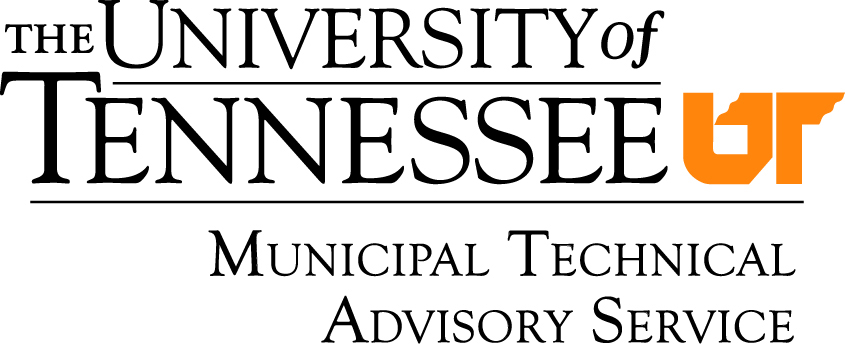 Selected City Codes Regulating Livestock and Fowlfor the City of Ethridge TennesseeAlcoa10-115.  Keeping or possessing livestock.	It is unlawful for any person to keep or possess livestock, including pigs and goats, within the city. This section is inapplicable to areas zoned for livestock, provided the owner complies with the conditions set forth in the city zoning ordinance. Fayetteville10-101. Running at large prohibited. It shall be unlawful for any person owning or being in charge of any cows, swine, sheep, horses, mules or goats, or any chickens, ducks, geese, turkeys, or other domestic fowl, cattle or livestock, or cats to knowingly or negligently permit any of them to run at large in any street, alley, or unenclosed lot within the corporate limits.  (1979 Code,§ 3-101)10-102. Keeping near a residence or business restricted. No person shall keep any animal or fowl, except cats enumerated in the preceding section to come within one thousand (1,000) feet of any residence, place of business, or public street without a permit from the health officer. The health officer shall issue a permit only when in his sound judgment the keeping of such an animal in a yard or building under the circumstances as set forth in the application for the permit will not injuriously affect the public health.  (1979 Code, § 3-102)10-103. Pen or enclosure to be kept clean. When animals or fowls are kept within the corporate limits, the building, structure, corral, pen, or enclosure in which they are kept shall at all times be maintained in a clean and sanitary condition.  (1979 Code, § 3-103)10-104. Adequate food, water, and shelter, etc., to be provided. No animal or fowl of any kind shall be kept or confined in any place where the food, water, shelter, and ventilation are not adequate and sufficient for the preservation of its health, safe condition, and wholesomeness for food if so intended.  (1979 Code, § 3-104)10-105. Keeping in such manner as to become a nuisance prohibited. No animal or fowl shall be kept in such a place or condition as to become a nuisance because of either noise, odor, contagious disease, or other reason.  (1979 Code, § 3-105)10-106. Cruel treatment prohibited. It shall be unlawful for any person to unnecessarily beat or otherwise abuse or injure any dumb animal or fowl.  (1979 Code, § 3-106)10-107. Rabies control. The rabies control program shall be under the control and supervision of the water, fire, light and police committee. (1979 Code, § 3-107)10-108. Appointment of a rabies control officer. A rabies control officer and such deputies or other persons as may be required shall be employed to take and impound all animals and foul running at large in violation of any provision of this code and to manage the pound.  (1979 Code, § 3-108)10-109. Impoundment and disposition of animals. It shall be the duty of the rabies control officer of the city to take up and impound all animals and fowl running at large in violation of any provision of this code. Upon the impounding of any such animal or fowl, the rabies control officer shall notify the owner thereof, if known. If such owner does not redeem his animal or fowl from the pound, show evidence of rabies vaccination, and the proper license, if required, and pay the impoundment fee as hereinafter stated and maintenance charge of $2.00 per day within five (5) days, the animal or fowl shall be disposed of by sale, or if no purchasers, by gift, under terms imposed by the rabies control officer, or by humane destruction. In case of the impoundment of any animal or fowl of unknown ownership, such animal shall be kept for five (5) days and if not redeemed by the owner by showing evidence of rabies vaccination, and the proper license, if required, paying the impoundment fee as hereinafter stated and maintenance charge of $2.00 per day, said animal or fowl shall be disposed of by sale, or if no purchasers, by gift, under terms imposed by the rabies control officer, or by humane destruction. When in the opinion of the rabies control officer any animal or fowl is diseased and there is danger of this disease being transmitted to other animals, fowls, or persons, then the rabies control officer may immediately destroy said animal. The impoundment fee shall be $4.00 for the first impoundment and for any subsequent impoundment of the same dog within six months of the first impoundment the fee shall be $6.00 for the second and $8.00 for any other impoundment. The impoundment fee shall be reduced by $1.00 if the dog is wearing a valid numbered tag.  (1979 Code, § 3-109)10-110. Disposition of proceeds of sale. All sums arising from the sale of any animal or fowl as hereinbefore provided, after paying the impoundment fee, maintenance charge, and cost of making the sale, shall be paid to the owner, if know. If the owner is not known, the unclaimed remainder shall be turned over to the city clerk who shall hold such sums subject to the claim of the proper owner. All such moneys remaining unclaimed in the hands of the city clerk for a period of six (6) months shall be forfeited to the use of the city.  (1979 Code, § 3-110)10-111. Rabies control officer clothed with police powers. For the purpose of enforcing the provisions of this code, the rabies control officer and his deputies shall be clothed with police powers.  (1979 Code, § 3-111)Pulaski10-104. Livestock at large; prohibited; impounding, sale.It shall be unlawful for the owner or others having care or custody of any horses, mules, hogs, goats, sheep, or any cattle or stock to knowingly permit the same to be at large upon the public streets, highways, alleys, parks, and other public places within the city.It shall be the duty of the animal control officer or other designated employees of the city to take up any animals found at large within the city in violation of this section, and confine such animals in a pound or other appropriate place for five (5) days, giving notice of the same in writing, if the owner can be identified.If within that time, the owners of such animals shall call for same, they shall be delivered to them upon the payment of the cost of keeping and feeding same.If no person claims such animal within five (5) days, such animal shall be sold by the public works director or other designated employee of the city and the proceeds of the sale to be applied to the impounding fee and costs of keep; the remainder, if any, to be paid to the owner of such animal, if known, otherwise, to be paid into the city treasury. (1977 Code, § 3-104, as replaced by Ord. #1-2010, Feb. 2010)10-105. Domestic fowl and other exotic game birds. (1) It shall be unlawful for the owners or others having care and custody of any chickens, ducks, geese and other domestic fowl and exotic game birds to permit same to be at large on any private property, including that of the owners or those having the care and custody of same, or on any public street, highway, alley, park, and other public places and ways within the city.Such domestic fowl and exotic game birds shall be confined in a coop or fowl house not less than eighteen inches (18") in height. The fowl must be kept within the coop or fowl house at all times. The coop or fowl house must be used for fowl only, and must be well ventilated. The coop or fowl house shall have a minimum of four (4) square feet of floor area for each fowl. The run must be well drained so there is no accumulation of moisture. The coop or fowl house shall be kept clean, sanitary, and free from accumulation of animal excretion and objectionable odors. The coop or fowl house shall be cleaned daily and all droppings and body excretion shall be placed in a flyproof container (such refuse shall not be placed in containers for city solid waste collection). The coop or fowl house shall be a minimum of twenty-five feet (25') from any property line. All portable coops or fowl houses including, but not limited to, pens, cages, crates, etc., shall not be located closer than twenty-five feet (25') from the side or rear property line.No more than twenty (20) such fowl or exotic game bird(s) shall be kept or maintained per acre with the number of fowl proportionate to the acreage. In determining the number of domestic fowl permitted, only fowl six (6) months or older in age shall be counted. No domestic fowl or other exotic game birds shall be kept or maintained on a parcel of land less than five (5) acres in total area for one (1) parcel of property.The raising of domestic fowl and other exotic game birds shall not be permitted within any residential district as defined by the Zoning Ordinance for the City of Pulaski and the Official Zoning Map for the City of Pulaski. (1977 Code, § 3-105, as replaced by Ord. #1-2010, Feb. 2010)10-106. Keeping in such a manner as to become a nuisance prohibited. It shall be unlawful for any person to keep any animal or fowl in such a place or condition or allow such to occur, that becomes a nuisance either because of noise, odor, contagious disease, damage to the property of others, or for any reason constituting a nuisance and annoyance to persons other than the owners of said animal or fowl. (1977 Code, § 3-106, as replaced by Ord. #1-2010, Feb. 2010)Dickson10-101. Running at large prohibited. No person owning or being in control shall knowingly or negligently permit to run at large any cows, swine, sheep, horses, mules, goats, chickens, ducks, geese, turkeys, other domestic fowl, cattle, livestock, cats dogs, or any other domestic animal, or any other animal kept or maintained within the City of Dickson. (1980 Code, § 3-101, as replaced by Ord. #1126, Oct. 2002)10-102. Keeping near a residence or business restricted. No person shall keep or allow any other animal or fowl enumerated in the preceding section to come within one thousand (1,000) feet of any residence, place of business, or public street without a permit from the health officer. The health officer shall issue a permit only when in his sound judgment the keeping of such an animal in a yard or building under the circumstances as set forth in the application for the permit will not injuriously affect the public health. (1980 Code, § 3-102)10-103. Pen or enclosure to be kept clean. When animals or fowls are kept within the corporate limits of the City of Dickson, the building, structure, corral, pen, or enclosure in which they are kept shall at all times be maintained in a clean and sanitary  condition.  (1980 Code, § 3-103)10-104. Adequate food, water, and shelter, etc., to be provided. No animal or fowl shall be kept or confined in any place where the food, water, shelter, and ventilation are not adequate and sufficient for the preservation of its health, safe condition, and wholesomeness for food if so intended.All feed shall be stored and kept in a rat-proof and fly-tight building, box, or receptacle. (1980 Code, § 3-104)10-105. Keeping in such manner as to become a nuisance prohibited. No animal or fowl shall be kept in such a place or condition as to become a nuisance because of either noise, odor, contagious disease, or other reason.  (1980 Code, § 3-105)10-106. Cruel treatment prohibited. It shall be unlawful for any person unnecessarily to beat or otherwise abuse or injure any dumb animal or fowl.  (1980 Code, § 3-106)10-107. Seizure and disposition of animals. Any animal or fowl found running at large or otherwise being kept in violation of this chapter may be seized by the health officer or by any police officer and confined in a pound provided or designated by the city council. If the owner is known, he shall be given notice in person, by telephone, or by a postcard addressed to his last-known mailing address. If the owner is not known or cannot be located, a notice describing the impounded animal or fowl will be posted in at least threepublic places within the corporate limits. In either case the notice shall state that the impounded animal or fowl must be claimed within five (5) days bypaying the pound costs or the same will be humanely destroyed or sold.  If notclaimed by the owner, the animal or fowl shall be sold or humanely destroyed, or it may otherwise be disposed of as authorized by the city council.The pound keeper shall collect from each person claiming an impounded animal  or  fowl  a  reasonable  fee  to  cover  the  costs  of  impoundment  andmaintenance. (1980 Code, § 3-107)10-108.  Restrictions on selling or giving away domestic animals.It is unlawful for any person to sell, offer for sale, barter, or to give away any domestic dogs, domestic cats, or any other animal in a public place.This section shall not be construed to prohibit the sale of suchanimals by the operators of business possessing a license to sell animals or as authorized by the Commissioner of Agriculture. (as added by Ord. #1258, July2008Chapel Hill 10-101. Running at large prohibited. It shall be unlawful for any person owning or being in charge of any cows, sheep, horses, mules, goats, or any chickens, ducks, geese, turkeys, or other domestic fowl, cattle, or livestock, knowingly or negligently to permit any of them to run at large in any street, alley, or unenclosed lot within the corporate limits.Any person, including its owner, knowingly or negligently permitting an animal to run at large may be prosecuted under this section even if the animal is picked up and disposed of under other provisions of this chapter, whether or not the disposition includes returning the animal to its owner.10-102. Keeping near a residence or business restricted. Swine are prohibited within the corporate limits. No person shall keep or allow any other animal or fowl enumerated in the preceding section to come within one thousand (1,000) feet of any residence, place of business, or public street, as measured in a straight line.10-103. Pen or enclosure to be kept clean. When animals or fowls are kept within the corporate limits, the building, structure, corral, pen, or enclosure in which they are kept shall at all times be maintained in a clean and sanitary condition.10-104.  Adequate food, water, and shelter, etc., to be provided. No animal or fowl shall be kept or confined in any place where the food, water, shelter, and ventilation are not adequate and sufficient for the preservation of its health and safety.All feed shall be stored and kept in a rat-proof and fly-tight building, box, or receptacle.It shall be unlawful for any person to beat or otherwise abuse or injure any dumb animal or fowl.10-105. Keeping in such manner as to become a nuisance prohibited. No animal or fowl shall be kept in such a place or condition as to become a nuisance because of either noise, odor, contagious disease, or other reason.10-106.  Seizure and disposition of animals.	Any animal or fowl found running at large or otherwise being kept in violation of this chapter may be seized by any police officer or other properly designated officer or official and confined in a pound provided or designated by the board of mayor and aldermen. If the owner is known he shall be given notice in person, by telephone, or by a postcard addressed to his last-known mailing address. If not claimed by the owner, the animal or fowl shall be sold or humanely destroyed, or it may otherwise be disposed of as authorized by the board of mayor and aldermen.The pound keeper shall collect from each person claiming an impounded animal or fowl reasonable fees, in accordance with a schedule approved by the board of mayor and aldermen, to cover the costs of impoundment and maintenance. (as amended by Ord. #09-05, May 2009)10-107. Violation and penalty. Any violation of any section of this chapter shall subject the offender to a penalty under the general penalty provision of this code. Each day the violation shall continue shall constitute a separate offense.Bell Buckle10-101. Running at large prohibited. It shall be unlawful for any person owning or being in charge of any cows, swine, sheep, horses, mules, goats, or any chickens, ducks, geese, turkeys, or other domestic fowl, cattle, or livestock, knowingly or negligently to permit any of them to run at large in any street, alley, or unenclosed lot within the corporate limits. (1996 Code, § 10-101)10-102. Keeping near a residence or business restricted. No person shall keep or allow any other animal or fowl enumerated in the preceding section within one thousand (1,000) feet of any residence, place of business, or public street without a permit from the health officer. The health officer shall issue a permit only when in his sound judgment the keeping of such an animal in a yard or building under the circumstances as set forth in the application for the permit will not injuriously affect the public health. (1996 Code, § 10-102)10-103. Pen or enclosure to be kept clean. When animals or fowls are kept within the corporate limits, the building, structure, corral, pen, or enclosure in which they are kept shall at all times be maintained in a clean and sanitary condition. (1996 Code, § 10-103)10-104. Adequate food, water, and shelter, etc., to be provided. As applied under Tennessee Code Annotated, § 39-14-202.10-105. Keeping in such manner as to become a nuisance prohibited. No animal or fowl shall be kept in such a place or condition as to become a nuisance because of either noise, odor, contagious disease, or other reason. (1996 Code, § 10-105)10-106. Cruel treatment prohibited. As applied under Tennessee Code Annotated, § 39-14-202.10-107. Slaughtering prohibited. It shall be unlawful for any person, firm, or corporation to slaughter or kill any livestock of any kind within the corporate limits. (1996 Code, § 10-107)10-108.  Inspections  of  premises. For the purpose of making inspections to insure compliance with the provisions of this chapter, the health officer, or his authorized representative, shall be authorized to enter, at any reasonable time, any premises where he has reasonable cause to believe an animal or fowl is being kept in violation of this chapter. (1996 Code, § 10-108)Columbia10-101. Running at large prohibited. It shall be unlawful for any person owning or being in charge of any cows, swine, sheep, horses, mules or goats, or any chickens, ducks, geese, turkeys, or other domestic fowl, cattle or livestock, to knowingly or negligently permit any of them to run at large in any street, alley, or unenclosed lot within the corporate limits. (1968 Code, § 3-101)10-102. Keeping near a residence or business restricted. No person shall keep or allow any animal or fowl enumerated in the preceding section to come within one thousand (1,000) feet of any residence, place of business, or public street without a permit from the city manager. The city manager shall issue a permit only when in his sound judgment the keeping of such an animal in a yard or building under the circumstances as set forth in the application for the permit will not endanger the public health.Any permit issued by the city manager shall be revoked by him when he has reasonable cause to believe that the public health will be endangered by allowing such permit to continue in effect.Any person aggrieved by the city manager's action in granting, refusing, revoking, or failing to revoke any permit as provided in this section may appealto the city council.  (1968 Code, § 3-102)10-103. Pen or enclosure to be kept clean. When animals or fowls are kept within the corporate limits, the building, structure, corral, pen or enclosure in which they are kept shall at all times be maintained in a clean and sanitary  condition.  (1968 Code, § 3-103)10-104. Adequate food, water, and shelter, etc., to be provided. No animal or fowl of any kind shall be kept or confined in any place where the food, water, shelter, and ventilation are not adequate and sufficient for the preservation of its health, safe condition, and wholesomeness for food if so intended.  (1968 Code, § 3-104)10-105. Keeping in such manner as to become a nuisance prohibited. No animal or fowl shall be kept in such a place or condition as to become a nuisance because of either noise, odor, contagious disease, or other reason.  (1968 Code, § 3-105)10-106. Cruel treatment prohibited. It shall be unlawful for any person to unnecessarily beat or otherwise abuse or injure any dumb animal or fowl.  (1968 Code, § 3-106)10-107. Seizure and disposition of animals. Any animal or fowl found running at large or otherwise being kept in violation of this chapter may be seized by the health officer, by any police officer, or by the county rabies control officer and confined in the county animal pound.Impounded animals shall be returned to the owner or otherwise disposed of in accordance with such rules and regulations as are applicable to animals impounded by the county.In the event the city impounder apprehends any animal found running at large, in violation of Title 10 of the Municipal Code of the City of Columbia,Tennessee, the animal may be disposed of by adoption or euthanization.  Saidadoption or euthanization shall in no event occur less than three (3) days after apprehension of said animal by the impounder.If a dog found running at large is wearing tags as required by § 10-202 or if the impounder or shelter designee has knowledge of the owner of any animal,impounded, the impounder or shelter designee shall notify said owner by telephone or letter of the date said animal is scheduled to be placed for adoptionor euthanized. The impounder or shelter designee shall use their best efforts to determine the owner of such animal.  In the event the impounder or shelterdesignee after using their best efforts are still unable to determine the identity of the owner of said animal, no further notice beyond the provisions of thissection shall be required prior to said action. 